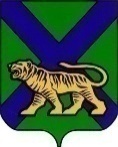 ТЕРРИТОРИАЛЬНАЯ ИЗБИРАТЕЛЬНАЯ КОМИССИЯ
ГОРОДА УССУРИЙСКАРЕШЕНИЕг. УссурийскО регистрации доверенного лицакандидата в депутаты Думы Уссурийского городского округапо одномандатному избирательному округу № 9 Мацак Д.В.Рассмотрев представленные в территориальную избирательную комиссию города Уссурийска документы для регистрации доверенного лица кандидата в депутаты Думы Уссурийского городского округа по одномандатному избирательному округу № 9 Мацак Дениса Викторовича, в соответствии со статьей 54 Избирательного кодекса Приморского края, решением территориальной избирательной комиссии города Уссурийска от 24 июня 2019 года № 158/1068 «Об удостоверениях доверенных лиц, назначенных кандидатами, избирательными объединениями, выдаваемых в период проведения выборов депутатов Уссурийского городского округа, назначенных на 8 сентября 2019 года», на основании решения территориальной избирательной комиссии города Уссурийска  от 13 июня   2019 года № 156/1051, которым на территориальную избирательную комиссию города Уссурийска возложены полномочия окружной избирательной комиссии одномандатного избирательного округа № 9 по выборам депутатов Думы Уссурийского городского округа,  территориальная избирательная комиссия города Уссурийска РЕШИЛА:Зарегистрировать доверенным лицом кандидата в депутаты Думы Уссурийского городского округа по одномандатному избирательному округу № 9 Мацак Д.В.:- Куликову Ирину Владимировну.Выдать зарегистрированному доверенному лицу удостоверение установленного образца.Разместить настоящее решение на официальном сайте администрации Уссурийского городского округа в разделе «Территориальная избирательная комиссия города Уссурийска» в информационно-телекоммуникационной сети «Интернет».Заместитель председателя комиссии	                                    В.О. ГавриловСекретарь 	комиссии                                                                     Н.М. Божко				7 сентября 2019 года№ 234/1519